                   FOTBALOVÁ ASOCIACE ČESKÉ REPUBLIKY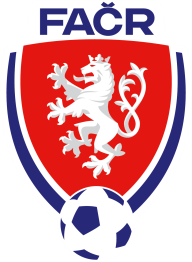                    DISCIPLINÁRNÍ KOMISE FAČR PRO MORAVU                       Na Střelnici 39, 779 00 OlomoucZápis DK č.18 - 23 ze dne 28.11.2022                         Přítomni: Lapeš Milan, Kadlček Zdeněk, Hanus Josef, Maceček Roman, Pešat Svatopluk, Šoukal Roman – PER ROLLAM                       Omluven:ČísloNázev soutěžeDružstvoOsoba/hráčRozhodnutí DK DR2022344307MSFL4 ŽK1. FC SLOVÁCKO BKudela Martin (03010833)600 KčDR2022344308MSFL4 ŽK1. FC SLOVÁCKO BPolášek Marek (01050776)600 KčDR2022344306MSDD-D st4 ŽKFK BlanskoPalacký Patrik (04100602)200 KčDR2022344309MSDD-E st4 ŽKStará BěláPrak Tim (05120239)200 KčDR2022344310MSDD-D ml.4 ŽKFK Pelhřimov.Samek Vojtěch (06060848)200 Kč